ОБЩЕЕ СОБРАНИЕ ЧЛЕНОВСАДОВОДЧЕСКОГО НЕКОММЕРЧЕСКОГО ТОВАРИЩЕСТВА «НИВА»В ФОРМЕ ОЧНО-ЗАОЧНОГО ГОЛОСОВАНИЯБЮЛЛЕТЕНЬ ДЛЯ ЗАОЧНОГО ГОЛОСОВАНИЯМесто нахождения СНТ «НИВА»: Чувашская Республика Чебоксарский район, Лапсарское с\пИдентификационный номер налогоплательщика СНТ «НИВА»: 2116851276Форма проведения собрания: очно-заочное голосованиеСрок передачи (вручения) заполненных бюллетеней: не позднее 12:00   17.05.2023 годаСрок направления заполненных бюллетеней почтовой связью: не позднее 23:59   13.05.2023 годаАдрес для передачи (вручения) заполненных бюллетеней почтой России: 428024, г. Чебоксары, ул. Хузангая, д.14, оф. 303В, (или по согласованию по тел. указанному в п. 7)Передача (вручение) заполненных бюллетеней производится: по предварительному согласованию по тел. 8-919-657-56-55Адрес для направления  заполненных бюллетеней электронной почтой: snt.niva-tsn@yandex.ruДата и время подведения итогов заочного голосования:  17.05.2023, начало в 16:00.Место подведения итогов заочного голосования:  г. Чебоксары, ул. Хузангая, д.14, оф. 303ВСостав лиц, осуществляющих подсчет бюллетеней: Зареву Л.Н. – председатель правления, Счетная комиссия: Олехнович Т.Р. - уч. 35, Николаева О.Б. - уч. 47, Баранчаева Г.А. - уч. 496Разъяснения порядка голосования:12.1. К бюллетеню голосования обязательным приложением является документ, подтверждающий право собственности на земельный участок или выписка из ЕГРН (копии)12.2. Поставьте любой знак  в квадрате с выбранным вариантом голосования.12.3. Бюллетень, в котором знак поставлен в более чем в одном квадрате, либо не поставлен ни в одном из них, бюллетень подписанным лицом, не являющимся членом СНТ «Нива»/ лицом, ведущим садоводство без участия в товариществе (или уполномоченным ими лицом), а также неподписанный бюллетень являются недействительными; не допускается заполнение бюллетеня для голосования карандашом и внесение в него каких-либо исправлений.12.4. В случае подписания бюллетеня представителем, к бюллетеню следует приложить документ, удостоверяющий такое полномочие (доверенность).12.5. Заполненный бюллетень необходимо либо направить заказным почтовым отправлением по адресу, указанному в пункте 10 бюллетеня, либо отправить сканированный документ по электронной почте snt.niva-tsn@yandex.ru, либо передать любому из указанных в пункте 11 бюллетеня лиц по адресу, указанному в пункте 6 бюллетеня, или по иному адресу, или в другой день и время, согласовав порядок передачи по номеру телефона, указанному в пункте 7 бюллетеня. Бюллетень, переданный после 12:00 часов 17 мая 2023 года или направленный почтовой связью после 23:59 часов 13 мая 2023 года не учитывается при подведении итогов голосования.12.6.  Ознакомление с материалами, подлежащими рассмотрению, осуществляется на сайте СНТ «Нива» tsnniva.ru, по адресу, указанному в пункте 10 бюллетеня в дни, указанные в пункте 7 при условии предварительного согласования даты и времени ознакомления по телефону, указанному в пункте 7.12.7. Результаты голосования будут размещены на информационных стендах на территории СНТ «Нива», в группе WhatsApp СНТ «Нива», в сообществе Viber СНТ «Нива» в течение 3-х дней с даты подведения итогов голосования.Участник голосования (ФИО):__________________________________________________________________Номер участка в СНТ «НИВА»: _________________________________________________________________Паспорт (либо ИНН, СНИЛС) участника голосования: _________________________________________________________________________________________________________________________________________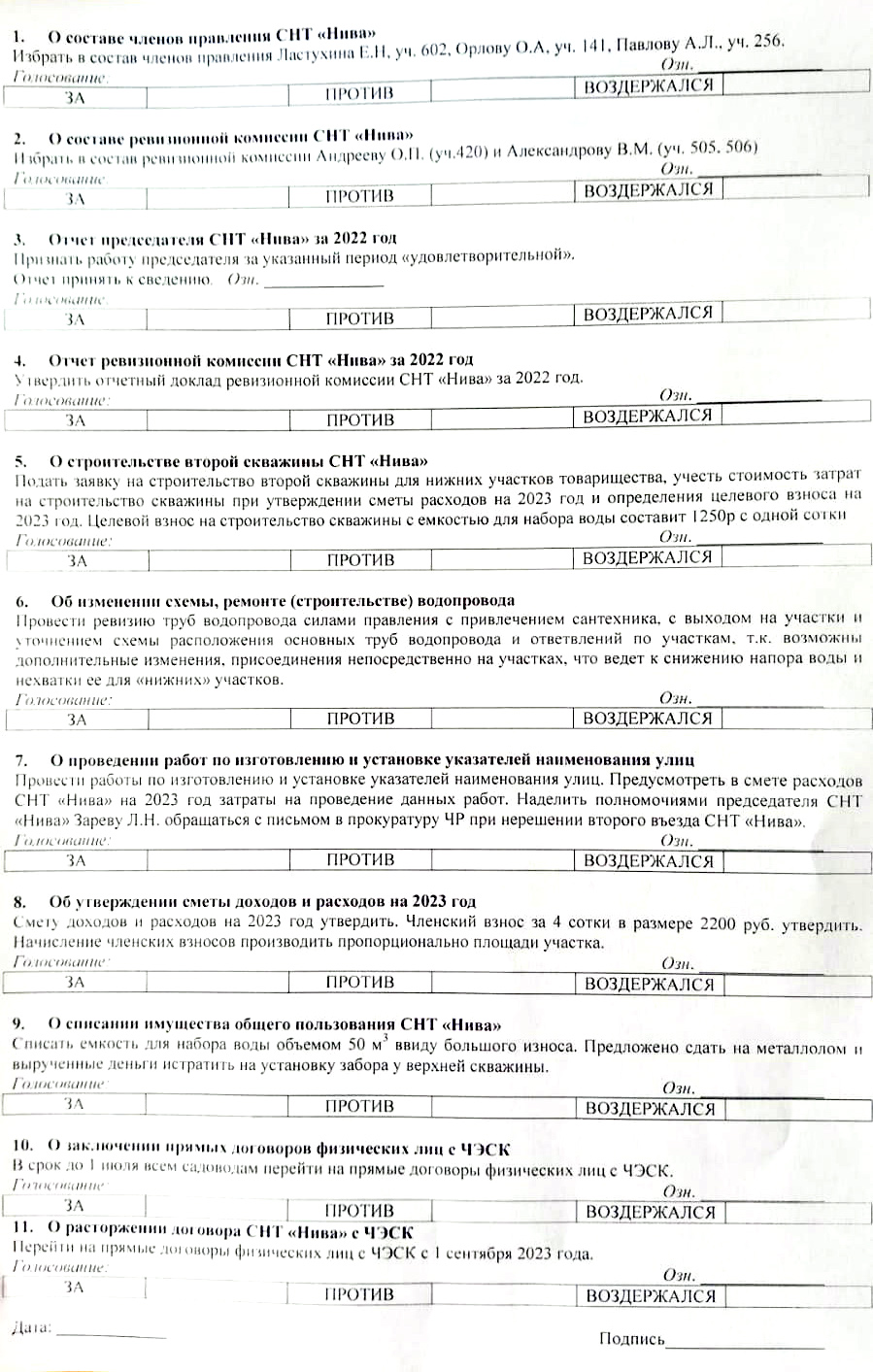 